附件：已通过3C认证儿童安全座椅目录（截止2014年12月29日）已获证（CCC认证）产品目录（截止2014年12月29日）品牌/制造商获证型号备注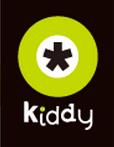 德国Kiddykiddy Guardian Pro 2;kiddy Guardianfix Pro 2;kiddy Phoenixfix Pro 2;kiddy Beetle4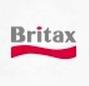 英国Britax Roemer（宝得适）头等舱白金版; 新骑士;超级百变王（辣椒红，闪电黑，机灵小斑马，快乐长颈鹿）;双面骑士 DUALFIX (型号 0+;1组)4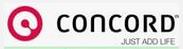 德国Concord（康科德/谐和）变形金刚1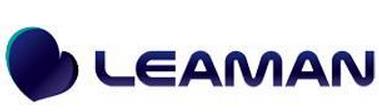 日本黎曼LYE-511;PAMIO UNO;2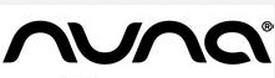 荷兰Nuna CS-01-001CH;CS-01-003CH2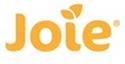 英国巧儿宜C1126*; D1126*; C0911*; C1101*; I0911A*(C0911*,D0911*); I0911C*(C0911*,D0911C*); I1101A*(C1101*,D0911*); I1101C(C1101*,D0911C*); I1126A*(C0911*,D1126*); I1126B*(C1101*,D1126*);D0911*; D0911C*; C0925*; C0902*; C1220*15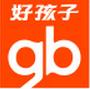 CS901; CS6012麦克英孚（宁波）婴童用品有限公司V8C(1+2+3组); R6D(1+2组) ; N106/V8B (Ⅰ+Ⅱ+Ⅲ组);R3D (0+,1组);葛莱菲克系列/G-FIX/86790 (0+,1组) ;R6(Ⅰ+Ⅱ组);R3,R4(0+;1组);葛莱 威德系列/VICTO/SAVILE V2/86783/86784/86785/86786/86787;CE045(0+1组)9福建麦凯婴童用品有限公司S320; MK350; MK600; MK1884宁波环球娃娃婴童用品有限公司1033; 1030; 1041; 10274汕头市宏高汽车用品制造有限公司KS-2180; KS-2180-2; KS-20963常州市博聪儿童用品有限公司E0161宁波贝安宝儿童用品有限公司BAB0011台州市感恩汽车用品有限公司GE-ZA; GE-A; GE-B; GE-E; GE-G 5江苏百佳斯特汽车制品有限公司LB-393; LB-589; LB-5263珠海阳光儿童用品有限公司SCB750; SCB750B; SCB750C3杭州大器婴童用品有限公司DQ80001宁波康欣儿童用品有限公司KX-181中山市少侠王塑料制品有限公司S100-1000.10; S100-1000.11; S100-1000.12; S100-1000.13; S100-1000.14; S100-1000.15; S100-1000.16;  S100-1000.17; S100-1000.189山东康泰实业有限公司YLB-61681台州市黄岩美都塑胶有限公司BLS-0011台州市黄岩胜亮塑料厂SL-AL1